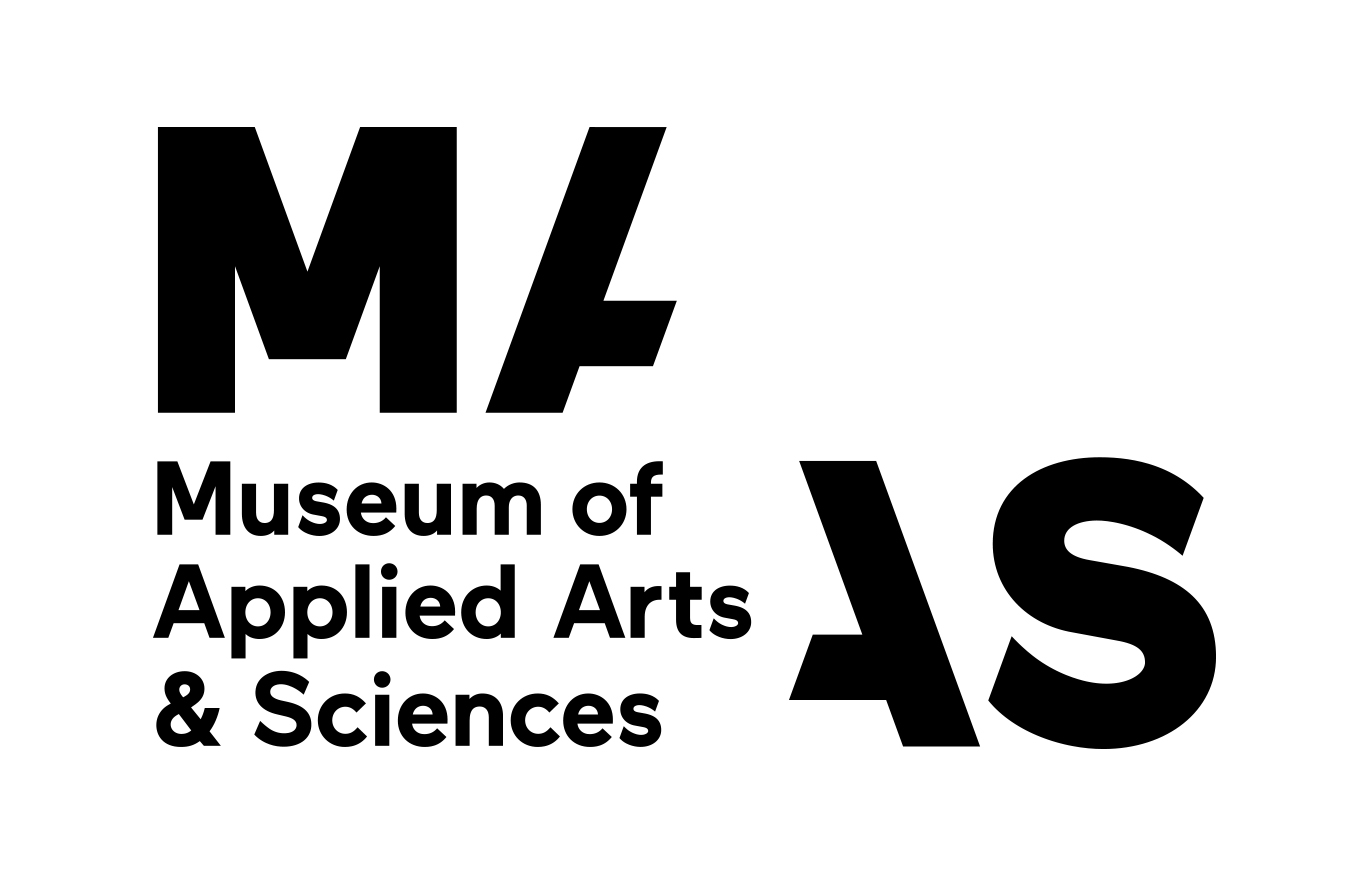 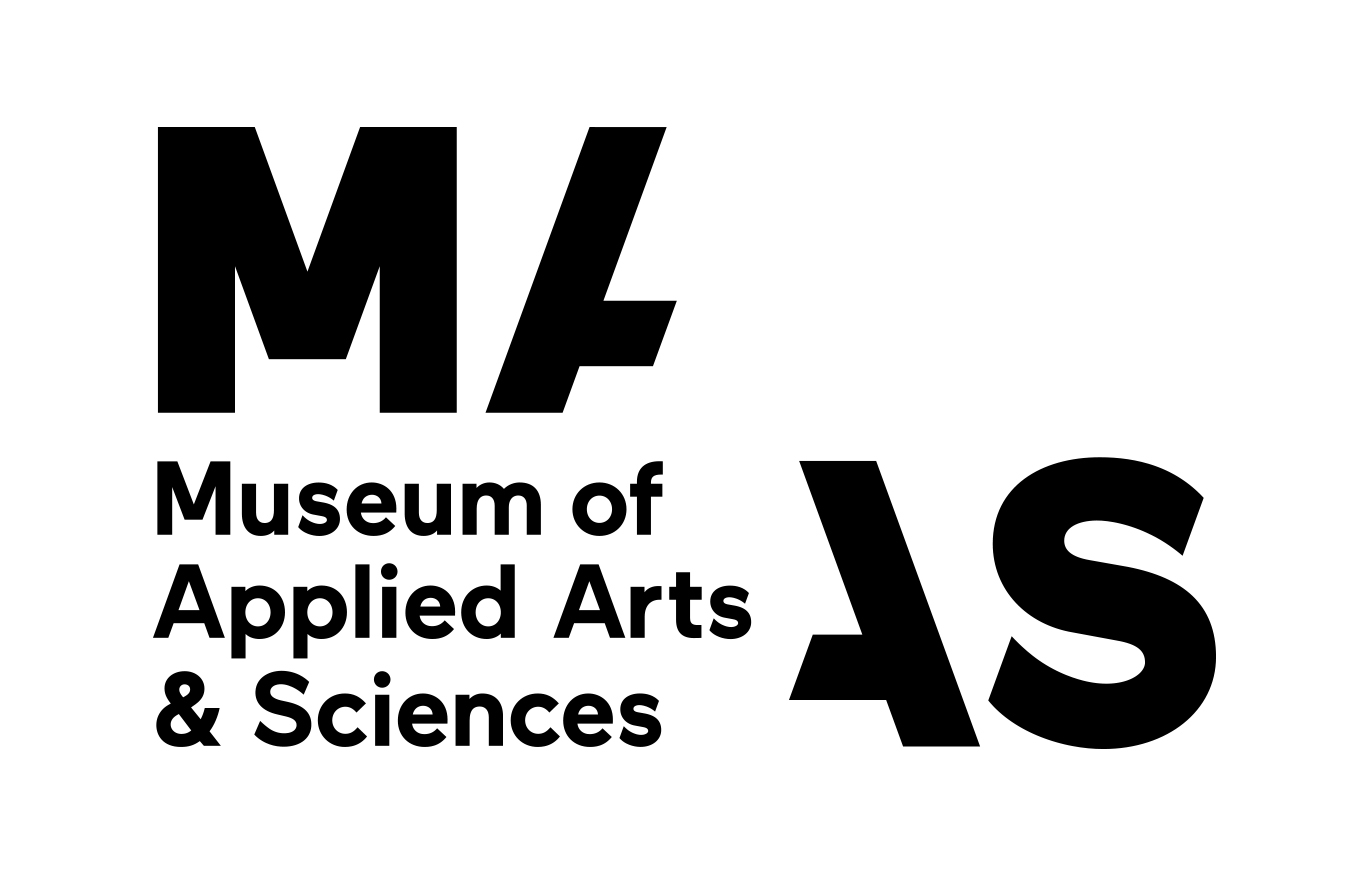 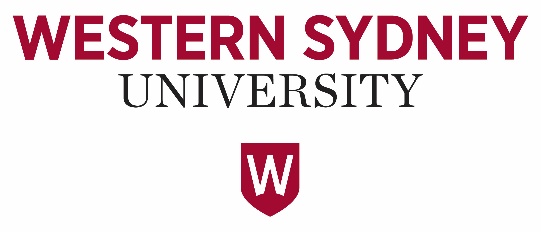 Expression of Interest to host an Event  Sydney Science Festival 2020 – Western Sydney UniversityThe Sydney Science Festival 2020 (#SSF2020) runs from 13–23 August 2020 and includes talks by some of the world’s best researchers, hands-on workshops, exhibitions, panel discussions and family events. Last year WSU hosted thirteen events and displays around the university and off campus, which were very well attended.  The Office of the DVC REI is calling for Expressions of Interest for your participation at the Sydney Science Festival 2020. This form provides participants with the opportunity put forward your ideas for consideration by the Western Sydney University MAAS SSF 2020 Steering Committee. If approved these will be submitted to the Sydney Science Festival committee for consideration. Please note the main event will be hosted on Open Day on Sunday 16th August 2020. Other events are encouraged; however, these will not be co-ordinated by this office. We are happy to advertise all events via our website and social media. Due date for submission – 1 April 2020
 Title – (up to 44 characters- approx. 10 words) – must be this length as will be used on the #SSF2020 webpage Event DescriptionApprox. 300 words. 
Write a basic overview of your event. Please use a descriptive ‘What’s On’ style to entice the general public. Describe the event’s content such as topics, names of scientists and experts involved, what will happen, who it is for, etc. The event does not have to be hosted here at WSU, and we are happy to advertise on your behalf.Place and TimeA space will be provided on Open Day. However, if you choose to host an event off campus or on another day, please provide details of the place and time of your event. If you don’t have a venue in mind yet, please write TBA.Venue Name Name of the venue of your proposed event – (if not an Open Day event, if on Open Day, please write Open Day). Event Date and Time Sydney Science Festival will run from 13-23 August 2020. Please submit this form to the Office of the DVC REI to Judy.foster@westernsydney.edu.au by close of business 1st April 2020. Start Date					End DateTime All Day			Or Start Time:      				 End Time:   